　　第1号様式Ｎｅｔ１１９（登録・変更・廃止）申請書兼承諾書申請日　　　　　令和○○年　〇月　〇日北見地区消防組合消防本部消防長　様　　　　　　　　　　　　　　　　　　申請者　住所　北見市○○町〇丁目〇番地　　　　　　　　　　　　　　　　　　　　　　　　　　　　　　　　　　氏名　消防　太郎　　　　　　　　　　　　　私は、Ｎｅｔ１１９を（ 登録 ・ 登録内容を変更 ・ 登録を取止め ）するため、登録規約、利用案内を承諾し、申請します。また、申請にあたり、次のとおり個人情報を提供することに同意します。基本情報（必ず書いてください。また、□にチェックをしてください。）□ 携帯電話 ・ □ スマートフォン□ 迷惑メールの拒否設定をしていると、Net119からのメールが受信できないことがあります。利用の際は「web119.info」のドメインからメールを受け取れるように設定してください。不明な場合は、携帯電話ショップへお問い合わせください。■緊急連絡先■自宅以外でよく行く場所（できるだけ記入）■いつも行く病院・持病情報（できるだけ記入）自宅略地図・自宅は判別しやすいように強調して記載してください。・自宅近くの目標物となるもの（交差点名やコンビニエンスストア・公共性の高い建物など）と自宅の両隣及び向かいの建物名称（個人宅の場合は表札名）も記載してください。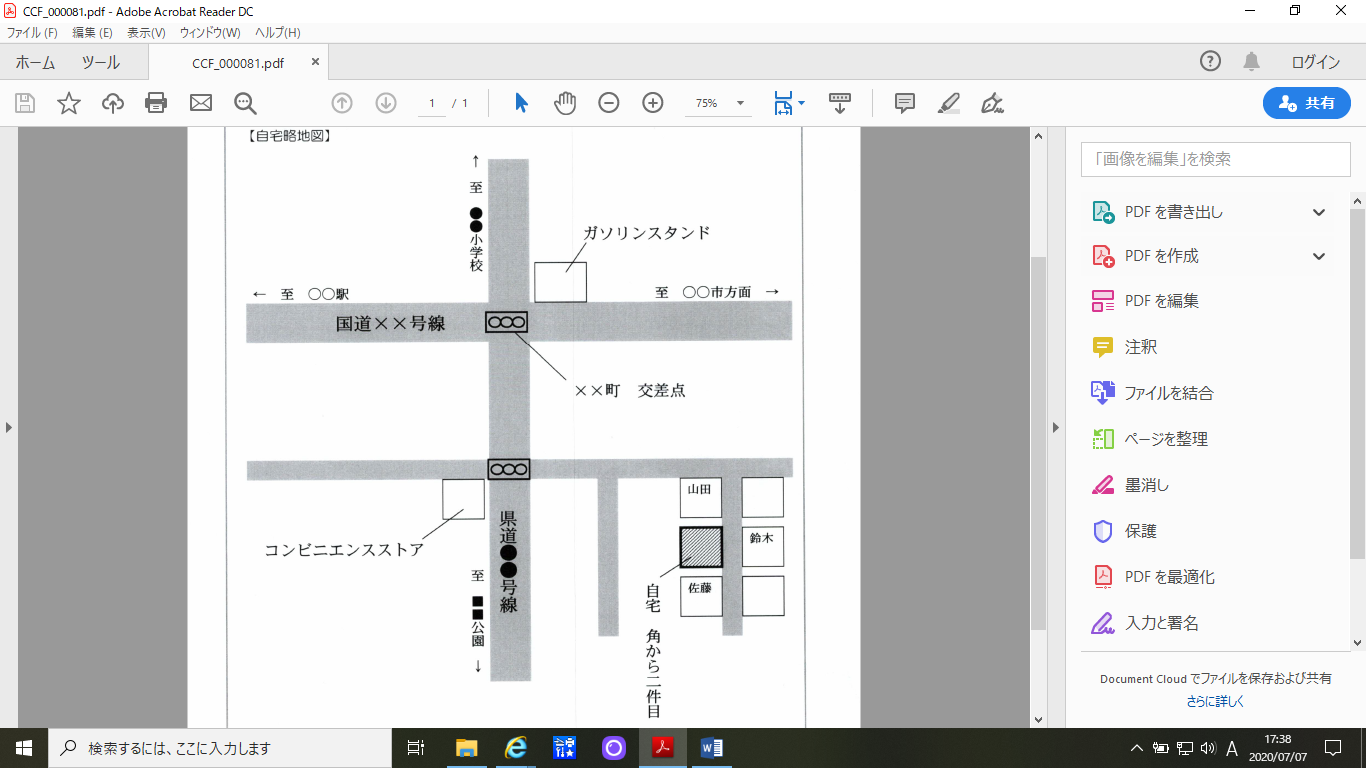 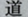 ふ　り　が　なしょうぼう　　　たろうしょうぼう　　　たろうしょうぼう　　　たろう身体障害者手帳有 ・ 無氏　　　　　名消防　　　太郎消防　　　太郎消防　　　太郎身体障害者手帳有 ・ 無メールアドレスshouboutaro@docomo.ne.jpshouboutaro@docomo.ne.jpshouboutaro@docomo.ne.jpshouboutaro@docomo.ne.jp性　　　　　別男 ・ 女生年月日　　昭和○○年〇月〇日　　昭和○○年〇月〇日住　　　　　所郵便番号（０９０－○○○○）　北見市○○町〇丁目〇番地郵便番号（０９０－○○○○）　北見市○○町〇丁目〇番地郵便番号（０９０－○○○○）　北見市○○町〇丁目〇番地郵便番号（０９０－○○○○）　北見市○○町〇丁目〇番地ＦＡＸ番号０１５７-〇〇-○○○○固定電話番号０１５７-○○-○○○○０１５７-○○-○○○○ＦＡＸ番号０１５７-〇〇-○○○○携帯電話番号０９０-○○○○-○○○○０９０-○○○○-○○○○コミュニケーション　　　　　　の方法　□手話通訳者が必要　　□筆談で行う　　□補聴器で対話可能※□にチェックをしてください。複数回答可　□手話通訳者が必要　　□筆談で行う　　□補聴器で対話可能※□にチェックをしてください。複数回答可　□手話通訳者が必要　　□筆談で行う　　□補聴器で対話可能※□にチェックをしてください。複数回答可　□手話通訳者が必要　　□筆談で行う　　□補聴器で対話可能※□にチェックをしてください。複数回答可その他（ご意見等）ふ　り　が　なしょうぼう　　 いちろうしょうぼう　　 いちろうしょうぼう　　 いちろう氏名消防　　　一郎消防　　　一郎消防　　　一郎本人との関係長男長男長男ＦＡＸ番号０１５７-〇〇-○○○○連絡の取れる電話番号０９０-○○○○-○○○○メールアドレスshoubouichiro@docomo.ne.jpshoubouichiro@docomo.ne.jpshoubouichiro@docomo.ne.jp住所北見市○○町〇丁目〇番地北見市○○町〇丁目〇番地北見市○○町〇丁目〇番地備考①名称スーパー○○①住所北見市○○町〇丁目〇番地①備考午後から行くことが多い②名称○○教室（サークル活動）②住所北見市○○町〇丁目〇番地②備考〇曜日と〇曜日に行く持病（今の持っている病気）高血圧・糖尿病　　　　　　　　　　　　　　※複数回答可病院名北見○○病院病院住所北見市○○町〇丁目〇番地病院電話番号０１５７-〇〇-○○○○血液型Ａ　／　Ｂ　／　Ｏ　／　ＡＢ　Ｒｈ（+・-・不明）備考